TASK FORCE ON OPEN GOVERNMENTAGENDAJune 6, 2018 Lynwood Roberts Room1:00 pm Introductions Jacksonville Sheriff’s OfficeAgnes J. Carswell, Public Records Manager and Amanda Carter, Public Records CoordinatorSurvey ResultsThe Task Force on Open Government Access to Government Survey ResultsDiscussion Public CommentChairs: Hank Coxe and Dr. Sherry MagillMembers:  	Ywana Allen	Rachael Fortune	The Honorable Alberta Hipps	Ron Littlepage	Michael Lockamy		Audrey Moran	The Honorable Jim Overton	Sabeen Perwaiz	Cleve Warren-EXCUSEDThe next Task Force Meeting will be Tuesday, June 12, 2018 1:00 pm in Committee Room B 117 West Duval Street, 1st Floor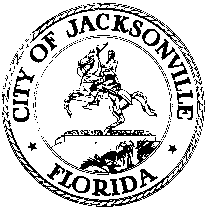 OFFICE OF THE CITY COUNCILANNA LOPEZ BROSCHEPRESIDENTJACKSONVILLE CITY COUNCIL OFFICE (904) 630-1452SUITE 425, CITY HALL117 WEST DUVAL STREETJACKSONVILLE, FLORIDA 32202